PROGETTO GROUP: SPECCHI PER TUTTI I GUSTI, LE FORME E LE MISUREGli specchi, in quanto elementi decorativi, contribuiscono all’arredo di una stanza e la rendono più elegante e raffinata. Non sono solo superfici riflettenti che ci permettono di vedere noi stessi, spesso mentre svolgiamo azioni quotidiane per la cura della nostra persona. Ma sono anche oggetti di design che aiutano ad acuire il senso di profondità della stanza e ampliare la percezione della dimensione dell’ambiente.Quindi le funzioni di uno specchio sono varie e fondamentali, ecco perché la scelta di uno specchio non deve essere mai banale.PROGETTO GROUP propone una gamma davvero ampia che varia per forma, illuminazione, funzioni personalizzate, funzioni elettroniche, trattamenti della superficie e dimensione.In particolare, ne sono un esempio gli specchi:-EGG: ovale, semplice e pulito, retroilluminato;-HUNTER: rettangolare con cornice in metallo e retroilluminazione;-MIXER: tondo con disegni di luce serigrafati e retroilluminati;-NETTUNO: forma unica tra il rettangolare e l’ovale, impreziosita da una cornice lavorata e retroilluminata;-BEAN: forma irregolare e fluida. Specchio retroilluminato.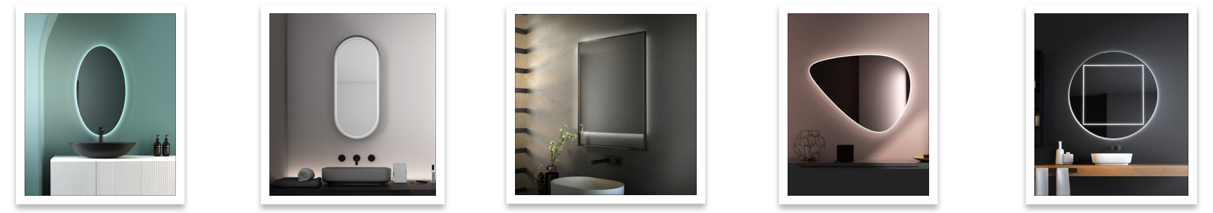 